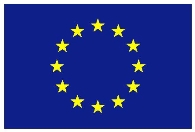 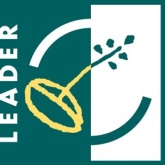 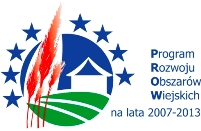 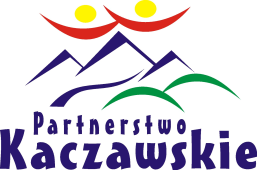 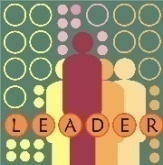        Europejski Fundusz Rolny na Rzecz 
                Rozwoju Obszarów Wiejskich			Mściwojów, dnia 19.01.2015 r.Stowarzyszenie „Lokalna Grupa Działania Partnerstwo Kaczawskie”
59-407 Mściwojów  45A
NIP 6951489860
 REGON 020871854
tel./fax.: 768728718
e-mail:  lgd.kaczawskie@gmail.com
 http://www.lgd.partnerstwokaczawskie.pl                                      ZAPYTANIE OFERTOWEStowarzyszenie „Lokalna Grupa Działania Partnerstwo Kaczawskie” zwraca się z prośbą o przedstawienie oferty cenowej na  Obsługę Kaczawskiego Rajdu Pieszego organizowanego przez Stowarzyszenie „Lokalna Grupa Działania Partnerstwo Kaczawskie” PRZEDMIOT ZAPYTANIA OBEJMUJE: przygotowanie 2 tras i naniesienie tras rajdu na mapę w formie papierowej, przygotowanie konkursów wiedzy o trasach i regionieprzygotowanie zestawu gier i zabaw integracyjnychprzygotowanie miejsca na ognisko i pomoc techniczna w trakcie piknikuzabezpieczenie nagłośnienia w trakcie piknikuposprzątanie miejsca po pikniku INFORMACJE ORGANIZACYJNE: 1) termin rajdu:  maj 2015 r. (sobota), 2) czas trwania rajdu: 1 dzień3) ilość grup/uczestników: 2 grupy po 50 osób (ok.100 osób) 4) uczestnicy: lokalni mieszkańcy 5) długość tras rajdu: ok. 10-20 km, 6) przebieg tras rajdu (z uwzględnieniem atrakcji turystycznych: zabytków, rezerwatów, itp)7) Zamawiający zapewnia: rekrutację i ubezpieczenie uczestników, poczęstunek oraz rezerwację miejsca postoju głównego.Kryterium oceny oferty:Doświadczenie w organizacji podobnych imprez turystycznych - 40%Cena - 60%INFORMACJE DODATKOWE: 1. Do niniejszego zapytanie nie ma zastosowania Ustawa Prawo Zamówień Publicznych. 2. O udzielenie zamówienia mogą ubiegać się wykonawcy, którzy: a) posiadają uprawnienia do wykonywania określonej czynności lub działalności b) posiadają niezbędną wiedzę i doświadczenie oraz dysponują potencjałem technicznym i osobami zdolnymi do wykonania zamówienia3. Zamawiający zastrzega sobie prawo odrzucenia ofert niespełniających warunków zawartych w zamówieniu oraz ofert Oferentów nie posiadających odpowiedniego doświadczenia.Składanie ofert:Zainteresowane podmioty w terminie do dnia 23 stycznia  2015 r. do godz. 15.00 powinny złożyć swoją ofertę osobiście w biurze Stowarzyszenia „Lokalna Grupa Działania Partnerstwo Kaczawskie”  lub pocztą  na adres:Stowarzyszenie „Lokalna Grupa Działania Partnerstwo Kaczawskie”
Mściwojów  45A
59-407 Mściwojów

Złożenie oferty nie jest równoznaczne z dokonaniem zamówieniaDyrektor Biura LGD 
Gabriela Męczyńska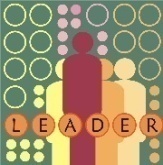        Europejski Fundusz Rolny na Rzecz 
                Rozwoju Obszarów Wiejskich   Załącznik nr 1 do zapytania ofertowego
..........................................................................      (imię i nazwisko lub nazwa firmy)..........................................................................
(adres zamieszkania/siedziby wykonawcy)..........................................................................
  (telefon, e-mail)
OFERTAdla Stowarzyszenia „Lokalna Grupa Działania Partnerstwo Kaczawskie”W odpowiedzi na zapytanie ofertowe,  dotyczące Obsługi Kaczawskiego Rajdu PieszegoKwota wykonania zamówienia zgodnego z zapytaniem ofertowym 300 zł brutto (słownie: trzysta zł). 
2. Proponowana cena brutto za wykonanie zamówienia określonego w zapytaniu ofertowym zawiera wszystkie koszty, jakie  Zamawiający ponosi w przypadku wyboru przedłożonej oferty,
3. Zobowiązuję się do realizacji przedmiotu zamówienia w terminie maj 2015 r.
5. Akceptuję warunki płatności – 30 dni od dnia poprawnie złożonego rachunku/faktury Zamawiającemu.
6. Oświadczam, że:
- posiadam niezbędną wiedzę i doświadczenie,
- zapoznałem/am się z treścią zapytania ofertowego i w pełni ją akceptuję.…………………………………………………                                                                                                                                                   /Miejscowość, data i podpis Wykonawcy/